Zug	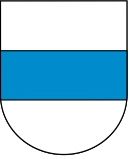 Hauptstadt:	Zug			Sprachen: DeutschFläche in km2:	238.72			Einwohner: 125‘421 Kantonsgrenzen:	Aargau, Luzern, Schwyz, Zürich
Landschaftscharakter:	Voralpen, Mittelland, Gewässer, Wälder, Hügel & Berge bis 1‘582 m. ü. M.Wirtschaft:	Roche Diagnostics AG; Pharmaindustrie, 2‘590 Angestellte,  53 Mrd. Umsatz 
Siemens Schweiz; Gebäudetechnik, 1‘922 Angestellte, 6.5 Mrd. Umsatz 
Metal Zug AG; Haushaltapparate, 1‘404 Angestellte, 959 Mrd. UmsatzSehenswürdigkeiten:	Zytturm Clocktower | Museum Burg Zug | Pulverturm | Kapuzinerkloster 
Das Lohri-Haus 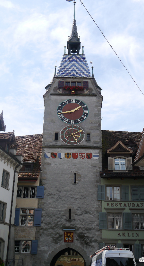 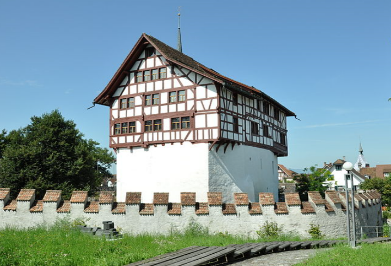 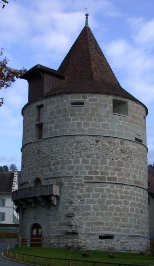 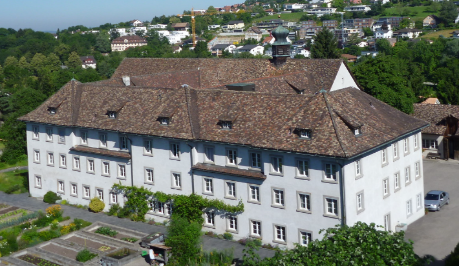 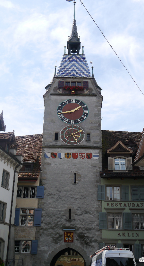 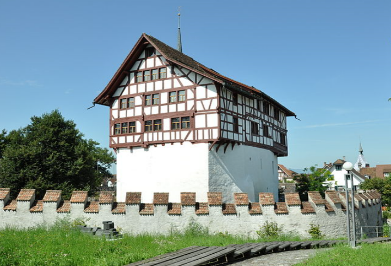 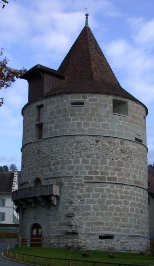 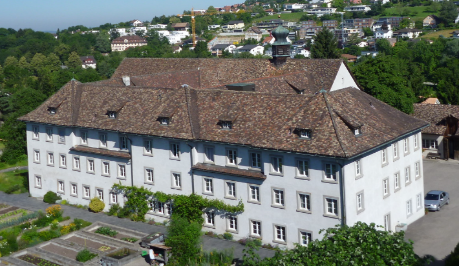 